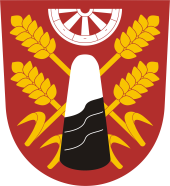  Zápis č. 2/2016ze zasedání zastupitelstva obce Úžice ze dne               3.3.2015konaného v zasedací místnosti obecního úřadu ÚžiceZačátek zasedání 17, 00 hod. Přítomni: starosta obce David Hrdlička, místostarosta obce Petr Tichý,                   Zastupitelé: Mg.Marcela Beránková, Jiří Klvan, Jan Richter, Iva Dědková, Josef Beneš, Tomáš Libich, Josef Jech                   Ověřovatelé zápisu: Josef Beneš, Josef JechZapisovatel: Ludmila KlvanováZastupitelé hlasují o ověřovatelích - Jednohlasně schválenoStarosta obce přivítal přítomné zastupitele a následně prohlásil zasedání za usnášeníschopné. Zastupitelé se sešli v počtu 9 z 9 členů. Dále seznámil zastupitele s navrženým programem jednání. Program:Kontrola usnesení ze 4.2.2016Nabídka na dopracování a úpravu projektové dokumentace – rekonstrukce komunikací v obci ÚžiceNabídka na vyčištění silničního příkopu v ulici HlavníRůzné a diskuseZastupitelé hlasují o programu - Jednohlasně schválenKontrola usnesení ze 4.2.2016Starosta obce seznámil zastupitele s plněním usnesení ze dne 4.2.2016Usnesení č.1/1/16: -Zastupitelstvo obce ukládá starostovi obce uzavřít příkazní smlouvu na pořízení Změny č. 5 územního plánu obce Úžice s Ing. Renatou Perglerovou, která splňuje kvalifikační požadavky dle §24, odst. (1) zákona č. 183/2006 Sb., v platném znění (stavební zákon).- Smlouva není podepsána-Zastupitelstvo obce ukládá starostovi obce uzavřít smlouvu o dílo na zpracování Změny č. 5 územního plánu obce Úžice s autorizovaným architektem pro územní plánování Ing. arch. Ladislavem Komrskou, který splňuje kvalifikační požadavky dle §24, odst. (2) a (3) zákona č. 183/2006 Sb., v platném znění (stavební zákon).- Smlouva není podepsánaUsnesení č.2/1/16: -Zastupitelstvo obce ukládá starostovi obce uzavřít příkazní smlouvu na pořízení Regulačního plánu lokalita č. 46 - Eko bydlení s Ing. Renatou Perglerovou, která splňuje kvalifikační požadavky dle §24, odst. (1) zákona č. 183/2006 Sb., v platném znění (stavební zákon).- Smlouva není podepsána-Zastupitelstvo obce ukládá starostovi obce uzavřít smlouvu o dílo na zpracování Změny č. 5 územního plánu obce Úžice s autorizovaným architektem pro územní plánování s firmou SEA Architekt .r.o., která splňuje kvalifikační požadavky dle §24, odst. (2) a (3) zákona č. 183/2006 Sb., v platném znění (stavební zákon).- Smlouva není podepsánaUsnesení č.3/1/16: Zastupitelstvo obce schvaluje plánovací smlouvu mezi obcí Úžice a H + K Stavební Kolín a HUMR s.r.o za podmínky doplnění úhrady škod při poškození místních komunikací, dokončení povrchů v ulici Lípová a odvodnění v lokalitě ulice polní a Nádražní hradí žadatel.-Podmínky byly doplněny do smlouvy a smlouva byla podepsána.Usnesení č.6/1/16: Zastupitelstvo obce schvaluje mimořádnou splátku ve výši zůstatku celé jistiny na úvěru od České spořitelny a.s., č. smlouvy 10453/15/LCD, která činí 2.394.823,- Kč a to ke dni 29.02.2015. Dále pověřuje starostu podpisu listin k ukončení úvěru.-Listina k ukončení úvěru byla podepsána a úvěr doplacen.Nabídka na dopracování a úpravu projektové dokumentace – rekonstrukce komunikací v obci ÚžiceJedná se o úpravu dokumentace, firmy Rybář stavební s.r.o. Mělník, pro provádění stavby a sanace podloží a dále pak vyhotovení výkazů výměr pro veřejnou soutěž.-zastupitelům se zdá cenová nabídka vysoká, dohodli se, že do příštího zasedání pan starosta osloví ještě jiné firmy, jestli by položkový rozpočet a výkaz výměr nebylo možné zpracovat za nižší finanční částku. Dnes bude tento bod odložen.Návrh usnesení č.1/2/16: Zastupitelstvo obce odkládá bod č. 2 na příští zasedání.Hlasování: Jednohlasně schválenoNabídka na vyčištění silničního příkopu v ulici HlavníJedná se o příkop kolem cukrovarských bytovek. Kanál je zanešen nánosem bahna a je potřeba ho vyčistit až k potoku Černávka. Čištění by prováděla firma OK Stavby Libiš, která podala cenovou nabídku na 66 303,- včetně DPH.Návrh usnesení č.2/2/16:Zastupitelstvo obce schvaluje nabídku na vyčištění silničního příkopu u cukrovarských bytovek firmou OK Stavby Libiš za částku 66 303,-Kč včetně DPH.Hlasování: Jednohlasně schválenoRůzné a diskuse:a)Posuzování vlivů na ŽP – zahájení zjišťovacího řízení záměru „CTP Park prague North – hala D8-2-inovativní výroba tissue“ v k.ú. KozomínPan starosta zpracoval návrh dopisu s připomínkami, který bude do 9.3.zaslán na KÚ Středočeského kraje.Návrh usnesení č.3/2/16:Zastupitelstvo obce schvaluje souhrn připomínek k posuzování vlivů na ŽP, které budou zaslány KÚ Stř. kraje.Hlasování: Jednohlasně schválenob) Žádost o barterový obchodFirma OK Stavby navrhuje výměnný obchod, a to 31 ks betonových panelů by použila na zpevnění příjezdové komunikace na pozemek pronajatý námi a obci by provedla opravu chodníků o rozloze 93 m2.Návrh usnesení č.4/2/16:Zastupitelstvo obce schvaluje barterový obchod: a to obec Úžice přenechá firmě OK Stavby 31 kusů betonových panelů na zpevnění příjezdové komunikace a provede opravu chodníků zámkové dlažby včetně zemních prací o rozloze 93 m2. Termín realizace stavby do 1.7.2016.Hlasování: Jednohlasně schváleno4c) Stížnost paní Koskové k nové komunikaci v ulici ŠkolníPaní Kosková si stěžuje, že komunikace je v ulici Školní u jejího vjezdu do dvora na tolik zúžena, že nelze do dvora zajet ani osobním vozem natož nákladním.Zastupitelé se jednoznačně shodli, že proběhlo stavební řízení, ve kterém se mohl každý ke stavbě vyjádřit. Silnice se předělávat nebude. Způsob otevírání vrat si musí řešit majitelka nemovitosti. Zastupitelé se tímto podnětem dále zabývat nebudou.-Pan místostarosta informuje o dalších krocích, které jsou prováděny na obecních pozemcích k výstavbě RD v Netřebě. Bude se provádět přeložka optického kabelu.-Pan starosta informuje zastupitele o nabídce firmy Ing. Milan Janda na osázení zelení ulice Školní, Polní, Nádražní a Kralupská. Zastupitelům se cena zdá vysoká a tak navrhují poptat ještě jiné firmy do příštího zasedání.Na závěr starosta poděkoval všem přítomným za účast a ukončil zasedání.Konec zasedání v 18,30 hod.V Úžicích 3.3.2016Zapsala: Klvanová LudmilaZápis byl zpracován 4.3.2016Souhrn usnesení k zápisu č. 2/2016 ze 3.3.2016Usnesení č.1/2/16: Zastupitelstvo obce odkládá bod č. 2 na příští zasedání.Usnesení č.2/2/16:Zastupitelstvo obce schvaluje nabídku na vyčištění silničního příkopu u cukrovarských bytovek firmou OK Stavby Libiš za částku 66 303,-Kč včetně DPH.Usnesení č.3/2/16:Zastupitelstvo obce schvaluje souhrn připomínek k posuzování vlivů na ŽP, které budou zaslány KÚ Stř. kraje.Usnesení č.4/2/16:Zastupitelstvo obce schvaluje barterový obchod: a to obec Úžice přenechá firmě OK Stavby 31 kusů betonových panelů na zpevnění příjezdové komunikace do obce a provede opravu chodníků zámkové dlažby včetně zemních prací o rozloze 93 m2. Termín realizace stavby do 1.7.2016.Ověřovatelé zápisu:Josef Beneš …………………………              Josef Jech…………………………..                                ………………………………………….Hrdlička DavidStarosta obce